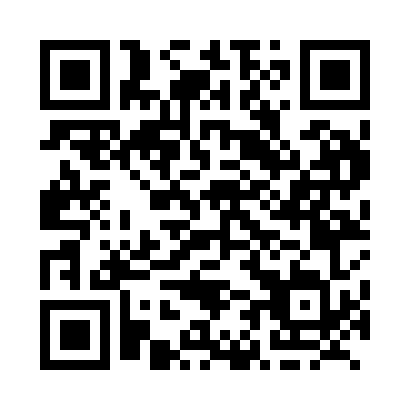 Prayer times for Gobeil, Quebec, CanadaWed 1 May 2024 - Fri 31 May 2024High Latitude Method: Angle Based RulePrayer Calculation Method: Islamic Society of North AmericaAsar Calculation Method: HanafiPrayer times provided by https://www.salahtimes.comDateDayFajrSunriseDhuhrAsrMaghribIsha1Wed3:435:2412:395:427:549:362Thu3:415:2312:395:437:569:383Fri3:395:2112:395:447:579:404Sat3:365:2012:395:457:599:425Sun3:345:1812:395:458:009:446Mon3:325:1712:395:468:019:467Tue3:305:1512:395:478:039:488Wed3:285:1412:385:488:049:509Thu3:265:1212:385:498:059:5210Fri3:245:1112:385:498:079:5411Sat3:215:1012:385:508:089:5612Sun3:195:0812:385:518:099:5913Mon3:175:0712:385:528:1010:0114Tue3:155:0612:385:528:1210:0315Wed3:135:0412:385:538:1310:0516Thu3:115:0312:385:548:1410:0717Fri3:095:0212:385:558:1510:0918Sat3:075:0112:385:558:1710:1119Sun3:055:0012:395:568:1810:1320Mon3:044:5912:395:578:1910:1521Tue3:024:5812:395:578:2010:1722Wed3:004:5712:395:588:2110:1923Thu2:584:5612:395:598:2210:2024Fri2:564:5512:395:598:2410:2225Sat2:554:5412:396:008:2510:2426Sun2:534:5312:396:018:2610:2627Mon2:524:5212:396:018:2710:2828Tue2:504:5112:396:028:2810:3029Wed2:484:5112:406:038:2910:3130Thu2:474:5012:406:038:3010:3331Fri2:464:4912:406:048:3110:35